П О С Т А Н О В Л Е Н И Е                                                  от  09.11.2020   № 703  -пс. КалининоО предоставлении  разрешенияна отклонение от предельных параметров разрешенного строительстваВ соответствии со ст. 40 Градостроительного кодекса Российской Федерации, на основании заключения об итогах проведения публичных слушаний от 05.11.2020г. по вопросу «Предоставление разрешения на отклонение от предельных параметров разрешенного строительства, реконструкции объектов капитального строительства», администрация Калининского сельсовета ПОСТАНОВЛЯЕТ:1.Предоставить разрешения на отклонение от предельных параметров разрешенного строительства, реконструкции объектов капитального строительства  для земельных участков, расположенных по адресам:  - Российская Федерация, Республика Хакасия, Усть-Абаканский район, д.Чапаево, улица Терешковой,13А, площадью 886 кв.м, кадастровый номер 19:10:050201:3325, вид разрешенного использования – под индивидуальное  строительство жилого дома, расстояние от фронтальной границы земельного участка до основного строения – 2,93 м, расстояние от боковой границы земельного участка со стороны земельного участка ул.Терешковой,15 до основного строения – 0,95 м; - Российская Федерация, Республика Хакасия, Усть-Абаканский муниципальный район, сельское поселение Калининский сельсовет,  село Калинино, улица Тополиная,20, площадью 1200 кв.м, кадастровый номер 19:10:050161:325, вид разрешенного использования –для индивидуального жилищного строительства, расстояние от боковой границы земельного участка со стороны земельного участка ул.Тополиная,22 до основного строения-2,16 и 2,73 м;- Республика Хакасия, р-н Усть-Абаканский район, д.Чапаево, ул.Гагарина,30А, площадью 1384 кв.м, кадастровый номер 19:10:050201:121, вид разрешенного использования- жилищное строительство, расстояние от фронтальной границы земельного участка до основного строения -0,26 и 0,51 м;- Республика Хакасия, Усть-Абаканский район, село Калинино, улица Садовая,39А, площадью 2049 кв.м, кадастровый номер 19:10:050152:0009, вид разрешенного использования-  для ведения личного подсобного хозяйства, расстояние от   боковой границы земельного участка  со стороны земельного участка ул.Садовая,39 до основного строения - 0,55 и 0,62 м.2. Опубликовать заключение об итогах проведения публичных слушаний в газете  «Усть-Абаканские известия» и разместить на официальном сайте в сети «Интернет».Глава Калининского сельсовета                                                  И.А.Сажин                                             -                                                      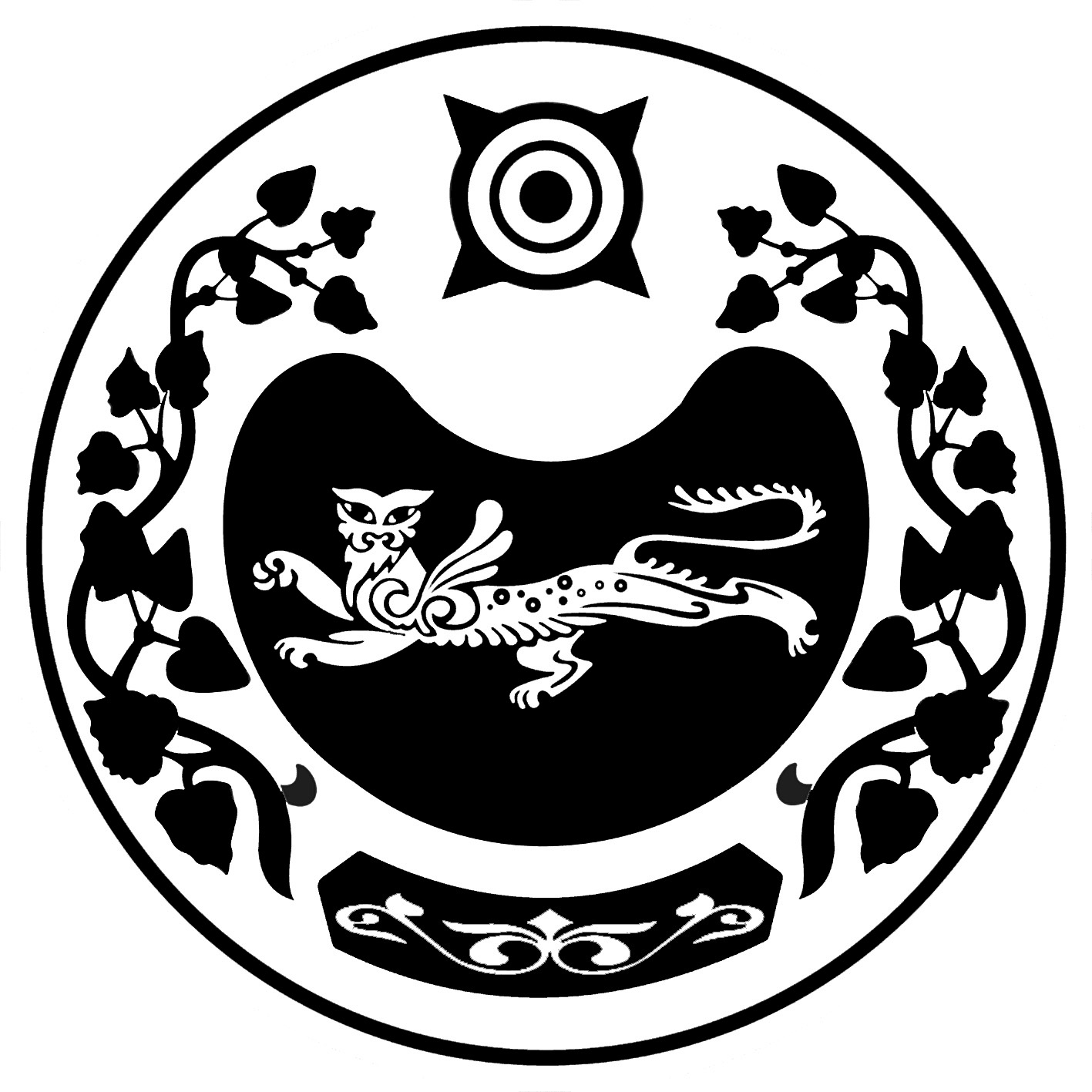 РОССИЯ ФЕДЕРАЦИЯЗЫХАКАС РЕСПУБЛИКААFБАН ПИЛТIРI  АЙМААТАЗОБА ПИЛТIРI ААЛ  ЧÖБIНIҢУСТАF ПАСТААРОССИЙСКАЯ ФЕДЕРАЦИЯРЕСПУБЛИКА ХАКАСИЯУСТЬ-АБАКАНСКИЙ РАЙОН	       АДМИНИСТРАЦИЯКАЛИНИНСКОГО СЕЛЬСОВЕТА